ПРЕСС – РЕЛИЗ «Читающий автобус» проедет по улицам Сургута в День Победы9 мая, в День Победы, с 14.00 до 17.00 городские библиотеки  совместно с «Русским Радио» приглашают жителей города  на акцию «Дорогами памяти» -  экскурсию, главной темой которой станет  Великая Отечественная война. Проехав по городским улицам в «Читающем автобусе», следующем по маршруту № 47 (от железнодорожного вокзала до Городской поликлиники № 2),  пассажиры узнают о жизни в тяжёлые военные годы, о вкладе сургутян в Победу. На протяжении всего маршрута в автобусе будут звучать стихи о войне и Победе, любимые песни военных лет.  Ведущие Русского радио будут читать отрывки из фронтовых писем, а также из писем, написанных детьми XXI века солдатам Великой Отечественной. Пассажирам предложат принять участие в викторине на знание основных событий этой войны, научат  складывать письма треугольником, как это делали бойцы на фронте.«Читающий автобус» без труда можно будет узнать по яркому оформлению с названием акции. Справка. Культурно-просветительская акция «Читающий автобус», направленная на популяризацию чтения, привлечение внимания горожан к услугам и возможностям городских библиотек, проводится Централизованной библиотечной системой г. Сургута совместно с ООО «Центр» и АО «СПОПАТ» уже в течение шести лет. В 2014 году опыт сургутян был отмечен специальным дипломом конкурса лучших практик муниципальных образований ХМАО - Югры в области библиотечного дела. Ежегодное проведение акции  подтвердило интерес горожан к подобным инициативам, получив положительные отзывы сургутян.Краткое содержание: 9 мая 2019 года в Сургуте вновь пройдёт акция «Читающий автобус»: пассажиров, следующих по маршруту №47, познакомят с жизнью города в военные годы Ключевые слова: 9 мая, Централизованная библиотечная система г. Сургута, Русское радио в Сургуте, Победа, Великая отечественная война, тыл, Читающий автобус, библиотеки Сургута,  улицы Сургута.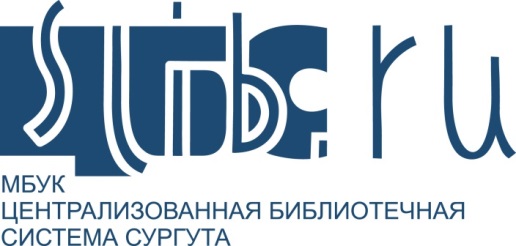 Городская библиотека № 3Рутковская Александра Александровна, +7 922 250 8848